Name:__________________________________________________________________ Date _____/_____/_____WEATHER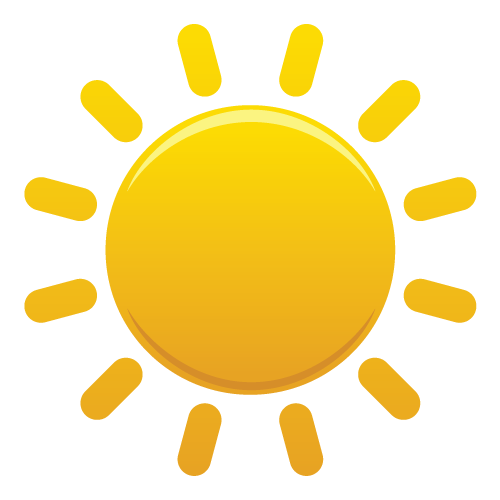  sunny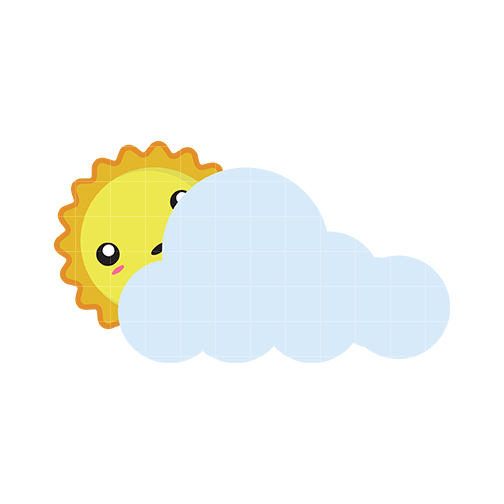  cloudy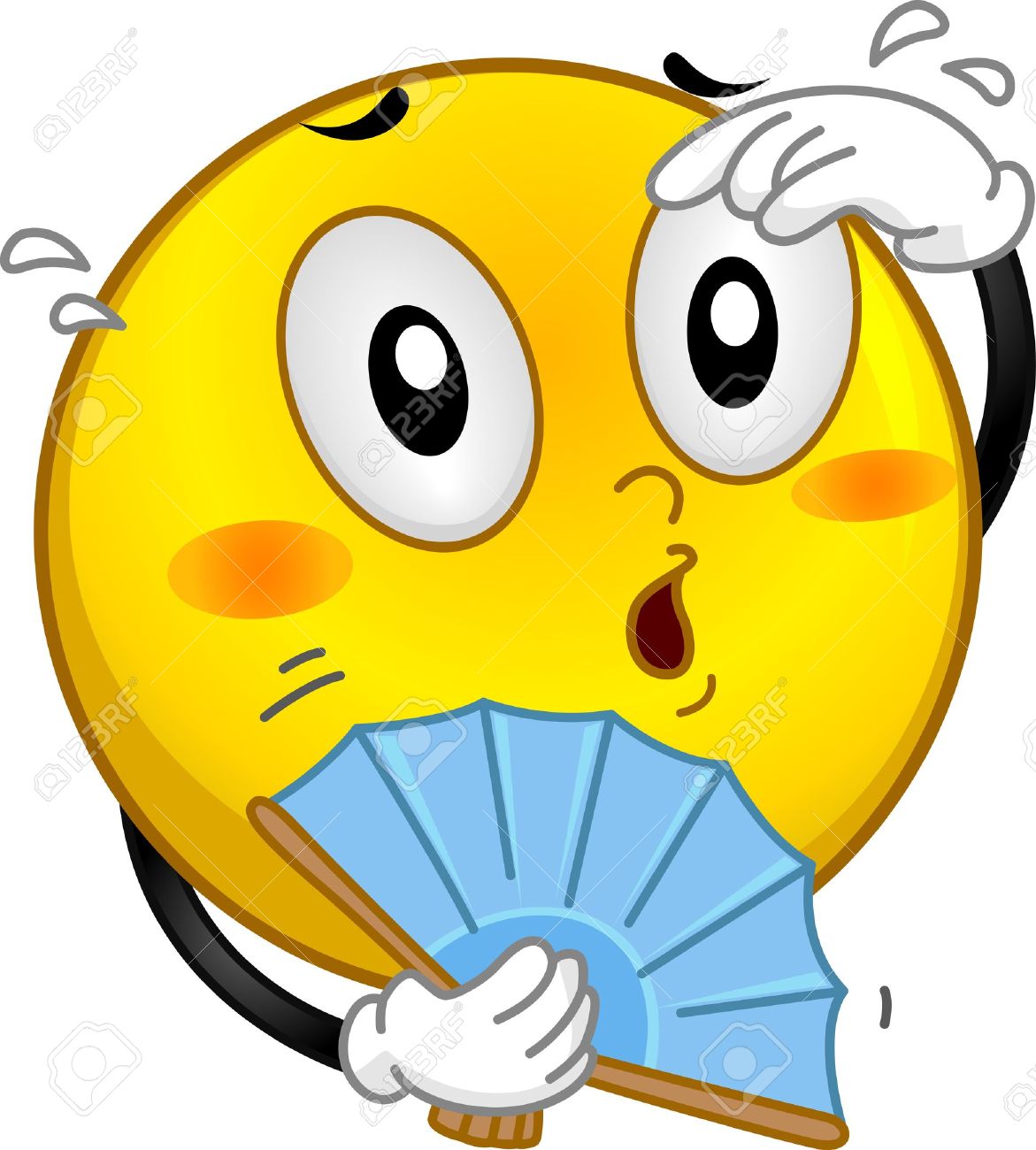    hot  windy           rainy    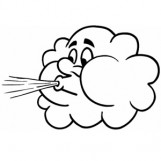 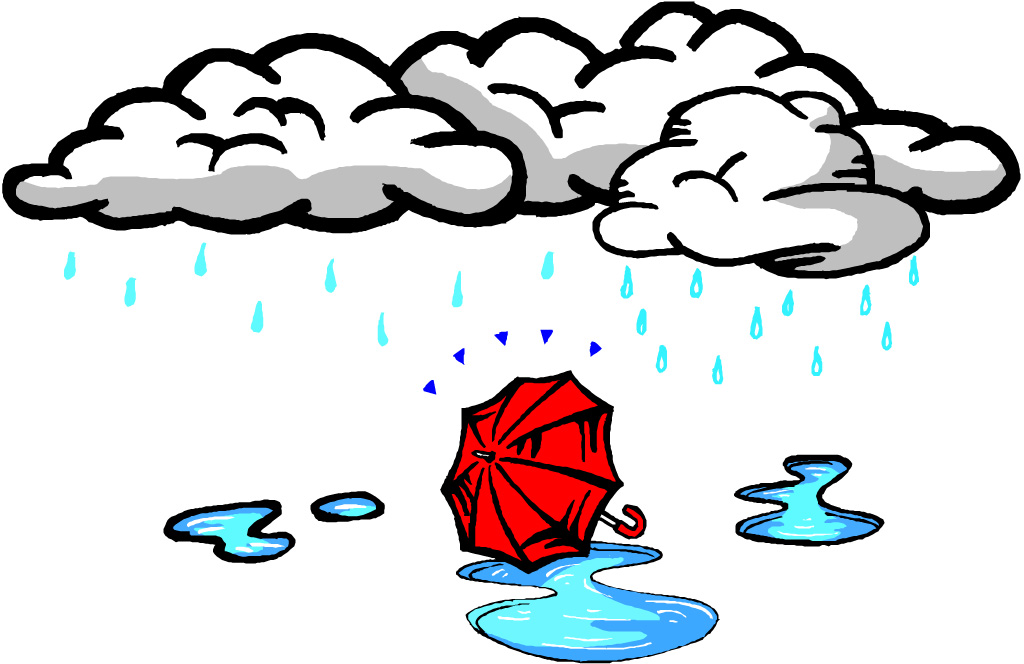     snowy          cold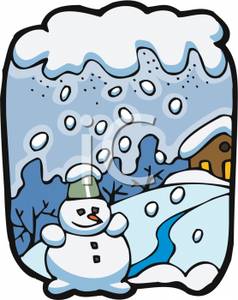 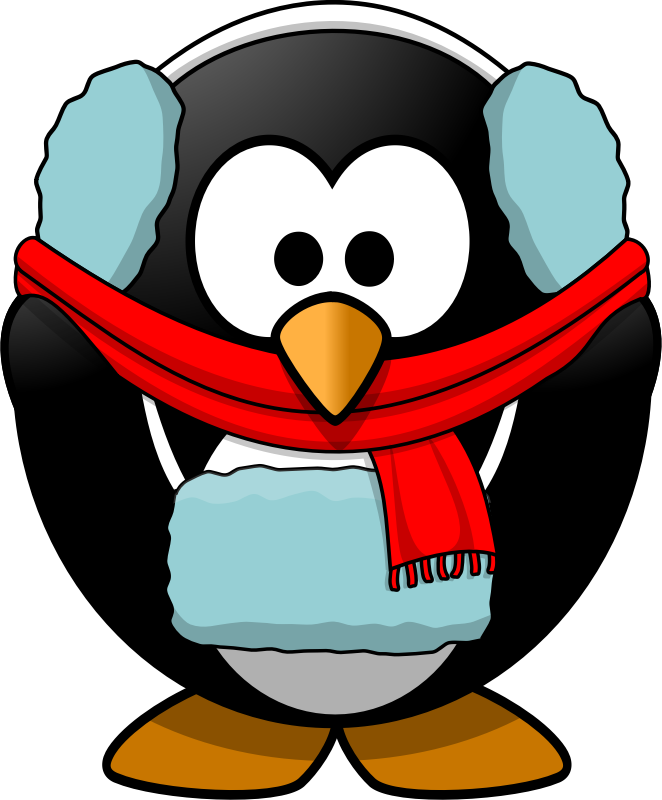 